Mi loca vida medio malvada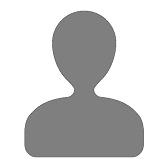 Información de fondoNombre: _________________________________________________BIO(preséntate) Cosas que deben incluirse (pero no se limitan a)¿Cuál es tu dinámica familiar?Tienes familia cerca, dentro del pueblo¿Cuál es tu vida social? ¿Tienes un mejor amigo?¿Qué te distingue de los demás? ¿Qué te hace especial?____________________________________________________________________________________________________________________________________________________________________________________________________________________________________________________________________________________________________________________________________________________________________________________________________________________________________________________________________________________________________________________________________________________________________________________________________________________________________________________________________________________________________________________________________________________________________________________________________________________________________________________________________________________________________________________________________________________________________________________________________________________________________________________________________________________________________________________________________________________________________________________________________________________________________________________________________________________________________________________________________________________________________________________________________________________________________________________________________________________________________________________________________________________________________________________________________________________________________________________________Situación económica:ViviendaEducaciónGéneroOcupación